T.C.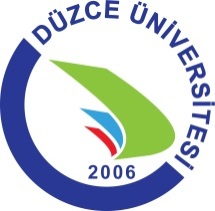 DÜZCE ÜNİVERSİTESİSANAT TASARIM VE MİMARLIK FAKÜLTESİ(Öğrenci Belgesi)ÖİDB.302.10- 								    Düzce, .…/…/20..İLGİLİ MAKAMA	…………………………………...............,Üniversitemizin Sanat Tasarım ve Mimarlık Fakültesi…………………………………………………………. Bölümü 20.. / 20.. öğretim yılı 1. sınıfı öğrencilerindendir.	Belge adı geçenin isteği üzerine düzenlenmiş olup, bilgilerinize arz olunur.Seval ÇAKICIER                                                                                                          Fakültesi Sekreteri---------------------------------------------------------------------------------------------------------------------------T.C.DÜZCE ÜNİVERSİTESİSANAT TASARIM VE MİMARLIK FAKÜLTESİ(Öğrenci Belgesi)ÖİDB.302.10- 								    Düzce, .…/…/20…İLGİLİ MAKAMA	…………………………………...............,Üniversitemizin Sanat Tasarım ve Mimarlık Fakültesi   …………………………………………………………. Bölümü 20… / 20… öğretim yılı 1. sınıfı öğrencilerindendir.	Belge adı geçenin isteği üzerine düzenlenmiş olup, bilgilerinize arz olunur.Seval ÇAKICIER                                                                                                          Fakültesi Sekreteri